ПРАВИТЕЛЬСТВО БРЯНСКОЙ ОБЛАСТИ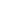 П О С Т А Н О В Л Е Н И ЕВ соответствии с подпунктом «б» пункта 6 статьи 4.1 Федерального закона от 21 декабря 1994 года № 68-ФЗ «О защите населения и территорий от чрезвычайных ситуаций природного и техногенного характера», Законом Брянской области от 30 декабря 2005 года № 122-З «О защите населения и территорий Брянской области от чрезвычайных ситуаций природного и техногенного характера», на основании протокола расширенного заседания оперативного штаба по предупреждению распространения коронавирусной инфекции среди населения Брянской области от 27 марта 2020 года № 13, в связи с угрозой распространения на территории Брянской области новой коронавирусной инфекции (2019-nCoV) Правительство Брянской областиПОСТАНОВЛЯЕТ:Внести в постановление Правительства Брянской области от 17 марта 2020 года № 106-п «О введении режима повышенной готовности на территории Брянской области» (в редакции постановления Правительства Брянской области от 27 марта 2020 года № 126-п) следующие изменения:Пункт 2 изложить в следующей редакции:«2. Запретить на территории Брянской области в период действия режима повышенной готовности проведение спортивных, физкультурных, зрелищных, публичных и иных массовых мероприятий.2.1. Приостановить на территории Брянской области в период действия режима повышенной готовности:2.1.1. Проведение досуговых, развлекательных, зрелищных, культурных, физкультурных, спортивных, выставочных, просветительских, рекламных и иных подобных мероприятий с очным присутствием граждан, а также оказание соответствующих услуг, в том числе в парках культуры и отдыха, торгово-развлекательных центрах, на аттракционах и в иных местах массового посещения граждан, за исключением индивидуальных и/или семейных прогулок граждан в парках культуры и отдыха.2.1.2. Посещение гражданами зданий, строений, сооружений (помещений в них), предназначенных преимущественно для проведения мероприятий (оказания услуг), указанных в подпункте 2.1.1 пункта 2 настоящего постановления.2.1.3. Деятельность ночных клубов (дискотек) и иных аналогичных объектов, кинотеатров (кинозалов), детских игровых комнат и детских развлекательных центров, иных развлекательных и досуговых заведений.2.1.4. С 28 марта по 1 июня 2020 года бронирование мест, прием и размещение граждан в пансионатах, домах отдыха, санаторно-курортных организациях (санаториях), санаторно-оздоровительных детских лагерях круглогодичного действия, за исключением лиц, находящихся в служебных командировках или служебных поездках.В отношении лиц, уже проживающих в указанных организациях, обеспечить условия для их самоизоляции и проведение необходимых санитарно-эпидемиологических мероприятий до окончания срока их проживания без возможности его продления, организовать их питание в зданиях проживания данных лиц в соответствии с разъяснениями Федеральной службы по надзору в сфере защиты прав потребителей и благополучия человека.2.1.5. С 28 марта по 5 апреля 2020 года деятельность предприятий общественного питания (ресторанов, кафе, столовых, буфетов, баров, закусочных и иных предприятий общественного питания), за исключением обслуживания на вынос без посещения гражданами помещений таких предприятий, а также доставки заказов.Данное ограничение не распространяется на столовые, буфеты, кафе и иные предприятия общественного питания, осуществляющие организацию питания для работников организаций.2.1.6. С 30 марта по 5 апреля 2020 года работу салонов красоты, косметических, СПА-салонов, массажных салонов, соляриев, бань, саун и иных объектов, в которых оказываются подобные услуги, предусматривающие очное присутствие граждан, за исключением услуг, оказываемых дистанционным способом, в том числе с условием доставки.2.1.7. С 30 марта по 5 апреля 2020 года работу объектов розничной торговли, за исключением аптек и аптечных пунктов, специализированных объектов розничной торговли, в которых осуществляется заключение договоров на оказание услуг связи и реализация связанных с данными услугами средств связи (в том числе мобильных телефонов, планшетов), специализированных объектов розничной торговли, реализующих зоотовары, а также объектов розничной торговли в части реализации продовольственных товаров и (или) непродовольственных товаров первой необходимости, утвержденных распоряжением Правительства Российской Федерации от 27 марта 2020 года № 762-р, продажи товаров дистанционным способом, в том числе с условием доставки.2.1.8. Оказание стоматологических услуг, за исключением заболеваний и состояний, требующих оказания стоматологической помощи в экстренной или неотложной форме.2.1.9. С 30 марта по 5 апреля 2020 года возможность использования месячных единых социальных проездных билетов отдельными категориями граждан, оказание мер социальной поддержки которым относится к ведению Российской Федерации и Брянской области.2.2. Запретить на территории Брянской области в период действия режима повышенной готовности курение кальянов в ресторанах, барах, кафе и иных аналогичных объектах.».1.2. Пункт 3 изложить в редакции:«3. Обязать граждан:3.1. Посещавших территории, где зарегистрированы случаи заболевания новой коронавирусной инфекцией (2019-nCoV):3.1.1. Сообщать о своем возвращении в Российскую Федерацию, месте, датах пребывания на указанных территориях, контактную информацию на «горячую линию» управления Роспотребнадзора по Брянской области по номеру телефона (4832) 66-06-96, «горячую линию» Правительства Брянской области по номеру телефона (4832) 64-47-10.3.1.2. При появлении первых респираторных симптомов незамедлительно обратиться за медицинской помощью на дому без посещения медицинских организаций.3.1.3. Соблюдать постановления руководителя Федеральной службы по надзору в сфере защиты прав потребителей и благополучия человека — Главного государственного санитарного врача Российской Федерации, санитарных врачей о нахождении в режиме изоляции на дому.3.2. Прибывших на территорию Брянской области из Китайской Народной Республики, Республики Корея, Итальянской Республики, Исламской Республики Иран, Французской Республики, Федеративной Республики Германия, Королевства Испания, иных государств – членов Европейского союза, Республики Сербия, Республики Албания, Соединенного Королевства Великобритании и Северной Ирландии, Республики Северная Македония, Черногории, Княжества Андорра, Королевства Норвегия, Швейцарской Конфедерации, Исландии, Княжества Монако, Княжества Лихтенштейн, Республики Молдова, Республики Беларусь, Украины, Боснии и Герцеговины, Ватикана, Республики Сан-Марино, Республики Хорватия, Соединенных Штатов Америки, а также других иностранных государств с неблагополучной ситуацией с распространением новой коронавирусной инфекции (2019-nCoV), помимо мер, предусмотренных подпунктом 3.1 настоящего постановления, обеспечить самоизоляцию на дому на срок 14 дней со дня возвращения в Российскую Федерацию (не посещать работу, учебу, минимизировать посещение общественных мест).3.3. Совместно проживающих в период обеспечения изоляции с гражданами, указанными в подпункте 3.2 настоящего постановления, а также с гражданами, в отношении которых приняты постановления санитарных врачей об изоляции, обеспечить самоизоляцию на дому на срок, указанный в подпункте 3.2 настоящего постановления, либо на срок, указанный в постановлениях санитарных врачей.3.4. С 28 марта по 14 апреля 2020 года соблюдать режим самоизоляции граждан в возрасте старше 65 лет. Режим самоизоляции должен быть обеспечен по месту проживания указанных лиц либо в иных помещениях, в том числе в жилых и садовых домах.Режим самоизоляции может не применяться к руководителям и сотрудникам предприятий, организаций, учреждений и органов власти, чье нахождение на рабочем месте является критически важным для обеспечения их функционирования, работникам здравоохранения, а также к гражданам, определенным решением оперативного штаба по предупреждению распространения коронавирусной инфекции среди населения Брянской области.3.5. Соблюдать дистанцию до других граждан не менее 1,5 метра (социальное дистанцирование), в том числе в общественных местах и общественном транспорте, за исключением случаев оказания услуг по перевозке пассажиров и багажа легковым такси.
Органы власти, организации и индивидуальные предприниматели, а также иные лица, деятельность которых связана с совместным пребыванием граждан, обязаны обеспечить соблюдение гражданами (в том числе работниками) социального дистанцирования, в том числе путем нанесения специальной разметки и установления специального режима допуска и нахождения в зданиях, строениях, сооружениях (помещениях в них), на соответствующей территории (включая прилегающую территорию).3.6. Проживающих и (или) прибывших на территорию города Брянска не покидать места проживания (пребывания) с 30 марта по 5 апреля 2020 года, за исключением случаев обращения за экстренной (неотложной) медицинской помощью и случаев иной прямой угрозы жизни и здоровью, случаев следования к месту (от места) осуществления деятельности (в том числе работы), которая не приостановлена в соответствии с настоящим постановлением, осуществления деятельности, связанной с передвижением по территории города Брянска, в случае, если такое передвижение непосредственно связано с осуществлением деятельности, которая не приостановлена в соответствии с настоящим постановлением (в том числе оказанием транспортных услуг и услуг доставки), а также следования к ближайшему месту приобретения товаров, работ, услуг, реализация которых не ограничена в соответствии с настоящим постановлением, выгула домашних животных на расстоянии, не превышающем 100 метров от места проживания (пребывания), выноса отходов до ближайшего места накопления отходов.Ограничения, установленные настоящим подпунктом, не распространяются на случаи оказания медицинской помощи, деятельность право-охранительных органов, органов по делам гражданской обороны и чрезвычайным ситуациям и подведомственных им организаций, органов по надзору в сфере защиты прав потребителей и благополучия человека, иных органов в части действий, непосредственно направленных на защиту жизни, здоровья и иных прав и свобод граждан, в том числе противодействие преступности, охраны общественного порядка, собственности и обеспечения общественной безопасности.».Настоящее постановление вступает в силу после его официального опубликования. Опубликовать постановление на «Официальном интернет-портале правовой информации» (pravo.gov.ru). Контроль за исполнением постановления оставляю за собой.от 30 марта 2020 г. № 127-п
г. БрянскО ВНЕСЕНИИ ИЗМЕНЕНИЙ В ПОСТАНОВЛЕНИЕ ПРАВИТЕЛЬСТВА БРЯНСКОЙ ОБЛАСТИ ОТ 17 МАРТА 2020 ГОДА № 106-П «О ВВЕДЕНИИ РЕЖИМА ПОВЫШЕННОЙ ГОТОВНОСТИ НА ТЕРРИТОРИИ БРЯНСКОЙ ОБЛАСТИ»
ГубернаторА.В.Богомаз